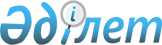 О внесении изменений в решение Шиелийского районного маслихата "О бюджете сельского округа Талаптан на 2021-2023 годы" от 29 декабря 2020 года № 65/13
					
			С истёкшим сроком
			
			
		
					Решение Шиелийского районного маслихата Кызылординской области от 8 сентября 2021 года № 11/13. Прекращено действие в связи с истечением срока
      Шиелийский районный маслихат РЕШИЛ:
      1. Внести в решение Шиелийского районного маслихата "О бюджете сельского округа Талаптан на 2021-2023 годы" от 29 декабря 2020 года № 65/13 (зарегистрировано в Реестре государственной регистрации нормативных правовых актов под № 8030) следующие изменения:
      пункт 1 изложить в новой редакции: 
      "1. Утвердить бюджет сельского округа Талаптан на 2021-2023 годы согласно приложениям 1, 2 и 3, в том числе на 2021 год в следующих объемах:
      1) доходы – 108 480 тысяч тенге, в том числе: 
      налоговые поступления – 5 110 тысяч тенге;
      поступления трансфертов – 103 370 тысяч тенге;
      2) затраты – 110 098 тысяч тенге;
      3) чистое бюджетное кредитование - 0; 
      бюджетные кредиты - 0;
      погашение бюджетных кредитов - 0;
      4) сальдо по операциям с финансовыми активами - 0; 
      приобретение финансовых активов - 0;
      поступления от продажи финансовых активов государства - 0;
      5) дефицит (профицит) бюджета - -1 618 тысяч тенге;
      6) финансирование дефицита (использование профицита) бюджета - 1618 тысяч тенге;
      поступление займов - 0; 
      погашение займов - 0; 
      используемые остатки бюджетных средств – 1 618 тысяч тенге.".
      Приложение 1 к указанному решению изложить в новой редакции согласно приложению к настоящему решению.
      2. Настоящее решение вводятся в действие с 1 января 2021 года. Бюджет сельского округа Талаптан на 2021 год
					© 2012. РГП на ПХВ «Институт законодательства и правовой информации Республики Казахстан» Министерства юстиции Республики Казахстан
				
      Временно исполняющий обязанности секретаря Шиелийского районного маслихата 

Н. Әмір
Приложение к решению
внеочередной 11 сессии
Шиелийcкого районного Маслихата
от "___" __________ 2021 года №______Приложение 1 к решению
Шиелийского районного маслихата
от 29 декабря 2020 года № 65/13
Категория
Категория
Категория
Категория
Категория
Сумма, тысяч тенге
Класс 
Класс 
Класс 
Класс 
Сумма, тысяч тенге
Подкласс 
Подкласс 
Подкласс 
Сумма, тысяч тенге
Наименование
Наименование
Сумма, тысяч тенге
1. Доходы
1. Доходы
108 480
1
Налоговые поступления
Налоговые поступления
5 110
04
Hалоги на собственность
Hалоги на собственность
5 110
1
Hалоги на имущество
Hалоги на имущество
65
3
Земельный налог
Земельный налог
235
4
Hалог на транспортные средства
Hалог на транспортные средства
4 810
4
Поступления трансфертов 
Поступления трансфертов 
103 370
02
Трансферты из вышестоящих органов государственного управления
Трансферты из вышестоящих органов государственного управления
103 370
3
Трансферты из районного (города областного значения) бюджета
Трансферты из районного (города областного значения) бюджета
103 370
Функциональные группы 
Функциональные группы 
Функциональные группы 
Функциональные группы 
Функциональные группы 
Сумма, тысяч тенге
Функциональные подгруппы
Функциональные подгруппы
Функциональные подгруппы
Функциональные подгруппы
Сумма, тысяч тенге
Администраторы бюджетных программ
Администраторы бюджетных программ
Администраторы бюджетных программ
Сумма, тысяч тенге
Бюджетные программы (подпрограммы)
Бюджетные программы (подпрограммы)
Сумма, тысяч тенге
Наименование
Сумма, тысяч тенге
2. Затраты
110 098
01
Государственные услуги общего характера
29 483
1
Представительные, исполнительные и другие органы, выполняющие общие функции государственного управления
29 483
124
Аппарат акима города районного значения, села, поселка, сельского округа
29 483
001
Услуги по обеспечению деятельности акима города районного значения, села, поселка, сельского округа
29 483
06
Социальная помощь и социальное обеспечение
6 688
2
Социальная помощь
6 688
124
Аппарат акима города районного значения, села, поселка, сельского округа
6 688
003
Оказание социальной помощи нуждающимся гражданам на дому
6 688
07
Жилищно-коммунальное хозяйство
31 189
3
Благоустройство населенных пунктов
31 189
124
Аппарат акима города районного значения, села, поселка, сельского округа
31 189
008
Освещение улиц населенных пунктов
12 051
011
Благоустройство и озеленение населенных пунктов
19 138
08
Культура, спорт, туризм и информационное пространство
16 671
1
Деятельность в области культуры
16 671
124
Аппарат акима города районного значения, села, поселка, сельского округа
16 671
006
Поддержка культурно-досуговой работы на местном уровне
16 671
12
Транспорта и коммуникаций
26 067
1
Автомобильный транспорт
26 067
124
Аппарат акима города районного значения, села, поселка, сельского округа
26 067
045
В городах районного значения, селах, поселках, сельских округах капитальный и средний ремонт автомобильных дорог
26 067
3.Чистое бюджетное кредитование
0
4. Сальдо по операциям с финансовыми активами
0
5. Дефицит (профицит) бюджета
- 1 618
6. Финансирование дефицита (использование профицита) бюджета
1 618
8
Используемые остатки бюджетных средств
1 618
01
Остатки бюджетных средств
1 618
1
Свободные остатки бюджетных средств
1 618
001
Свободные остатки бюджетных средств
1 618